Тема опыта: «Интегрированный урок как средство межпредметного взаимодействия»Автор опыта: Алтухова Лариса Ивановна, учитель начальных классов муниципального общеобразовательного учреждения  «Тавровская средняя общеобразовательная школа им. А.Г.Ачкасова Белгородского района  Белгородской области»РАЗДЕЛ 1 Информация об опыте1. Условия возникновения и становления опытаАктуальный педагогический опыт сформировался на базе МОУ «Тавровская средняя общеобразовательная школа им. А.Г.Ачкасова Белгородского района, Белгородской области». В повышении результативности обучения в начальных классах, воспитательной значимости предметов наряду с другими методическими вопросами большое значение имеет использование межпредметных связей.Понятие "межпредметные связи" в литературе характеризуется по-разному. В "Педагогической энциклопедии" оно определяется как взаимная согласованность учебных программ по различным предметам (50,93). Межпредметные связи взаимно учитывают общее между предметами, как в содержании, так и в учебно-воспитательном процессе. При их систематическом и целенаправленном осуществлении перестраивается весь процесс обучения, то есть они выступают как современные принципы, которые ведут к интеграции (объединению, слиянию в известных пределах в одном учебном предмете обобщенных знаний той или иной области). Под интеграцией понимается сближение и связи наук, составление отдельных систем в единое целое.Интеграция позволяет формировать индивидуальное восприятие мира, возможности его творческого преобразования, самостоятельного подхода в решении творческих задач. Развитие творческих способностей становится жизненно важной проблемой. Интеграция, как одно из направлений активных поисков новых педагогических решений, с точки зрения психологов, играет роль «ситуационного или пускового, побуждающего стимула», становится регулятором познавательной активности учащихся. В связи с этим, актуальными становятся вопросы педагогического руководства процессами творческой деятельности младших школьников, что требует поиска оптимальных методов и средств обучения и воспитания, ведь любой человек тянется к чему-то новому, оригинальному, неординарному.Мой педагогический опыт показывает, что, как правило, ребенок с радостью приходит в школу, ему все интересно, а через некоторое время он не хочет учиться.  Возникает проблема: способность творить заложена в ребенке с раннего детства. Почему, несмотря на то, что моя методика обучения опирается на принцип природосообразности, ребенок теряет интерес к учебе? Возможно, суть этой проблемы в нарушении преемственности между дошкольным и школьным образованием. Многолетний опыт работы показывает, что на практике преемственностью никто серьезно не занимается и не происходит целенаправленного развития способностей ребенка. Поэтому целью моей педагогической деятельности стало формирование личности ребенка и развитие его  творческих задатков через применение предметной интеграции, интеграции форм и методов работы.  На мой взгляд, только творческий человек всегда может найти выход в неординарной ситуации. Под творческими способностями я понимаю индивидуальные способности личности, являющиеся субъективными условиями успешного осуществления творческой деятельности. С точки зрения психологов, к творческим способностям относятся: зоркость в поисках проблем, способность к "свертыванию", способность к " сцеплению" (увязыванию новой информации со старой), способность к переносу, готовность памяти выдать нужную информацию, гибкость интеллекта, беглость речи, способность к доведению дела до конца, и т. д.Таким образом, актуальность интеграции продиктована новыми социальными запросами, предъявляемыми к школе. Что же это за запросы? На первый взгляд, цели образования те же самые: формирование высокообразованной, интеллектуально развитой личности, ответственной за свой выбор, но изменились подходы к организации образовательного процесса. Это, в свою очередь, потребовало пересмотра моего педагогического опыта, поиска новых путей решения возникшей проблемы.При организации интегрированного обучения появляется возможность показать мир во всем его многообразии с привлечением знаний из различных областей: литературы, музыки, живописи, естественных дисциплин. Это способствует эмоциональному развитию личности ребенка и формированию его творческого мышления. Методика интегрированного урока обеспечивает деятельность учителя и ученика на уровне субъектных отношений, в результате которых возникают возможности для совместного творчества и саморазвития участников образовательного процесса (25,31).Перестройка процесса обучения на основе осуществляемых межпредметных связей сказывается на его результативности: знания приобретают качества системности, умения становятся обобщенными, комплексными, усиливается мировоззренческая направленность познавательных интересов учащихся, более эффективно формируется их убежденность и достигается всестороннее развитие личности (23,31).2. Актуальность опытаПроблема интеграции обучения и воспитания в начальной школе важна и современна как для теории, так и для практики. Её актуальность продиктована новыми социальными запросами, предъявляемыми к школе. Она обусловлена изменениями в сфере науки и производства. Интеграция – процесс сближения и связи наук, происходящий наряду с процессами дифференциации. Он представляет собой высокую форму воплощения межпредметных связей на качественно новой ступени обучения, способствующей созданию нового целого системного "монолита знаний"3.Ведущая педагогическая идея опыта.Ведущая педагогическая идея опыта заключается в необходимости применения предметной интеграции содержания образования с целью формирования познавательных универсальных учебных действий,   формирования ценностей, изучаемых в различных областях знаний, таких как язык, культура, речь, взаимоотношения людей, здоровый образ жизни, для формирования у ребенка целостной картины миры. 4.Длительность работы над опытом1 этап (2013-2014 уч. г.) – выявление проблемы, возникновение идеи опыта, определение целей, постановка задач, выбор методов их решения; 2 этап (2014-2015 уч. год) – этап корректировки и реализации задач, методов и средств достижения цели; 3 этап (2015 –  2016 уч. год) – становление опыта, оценка результатов. 5. Диапазон опытаДиапазон опыта представлен системой работы учителя по формированию познавательных универсальных учебных действий,   формированию ценностей, изучаемых в различных областях знаний, таких как язык, культура, речь, взаимоотношения людей, здоровый образ жизни, формированию у ребенка целостной картины миры через интеграцию предметного содержания образования и интеграцию подходов, методов, методик, практик и технологий образования. 6.Теоретическая база опытаНа основе изучения научных источников и анализа педагогической деятельности я пришла к выводу, что интеграционный подход к образовательному процессу позволит не только привить младшим школьникам интерес к изучаемым предметам, но сформировать личность выпускника начальной школы в соответствии с требованиями ФГОС.Мой опыт проведения интегрированных уроков в начальной школе основывается на идеях классической педагогики (Я.А. Каменский, Д.Локк, И.Г. Песталоцци, К. Д. Ушинский). Зарубежные и отечественные педагоги, отмечая важность межпредметных связей, акцентировали внимание на соблюдении принципа целостности природы в содержании учебного материала. Многие российские дидакты (И. Д. Зверев, Л. Я. Зорина, М. М. Скаткин и др.) отмечали, что при установлении интегративных связей необходимо в содержании обучения обеспечить синтез, интеграцию, объединение частей в единое целое. Интеграция в образовании это осуществление учеником под руководством учителя последовательного перевода сообщений с одного учебного языка на другой, в процессе которого происходит усвоение знаний, регулирования понятий, рождение личностных и культурных смыслов.К вопросу об интеграции обучения в начальной школе в последнее время наметился ряд подходов: от проведения урока несколькими учителями разных предметов или соединения двух предметов в один урок и проведение его одним учителем до создания интегрированных курсов и попыток коренного изменения содержания начального образования. Необходимо учить детей видеть связь между явлениями природы и повседневной жизнью. Это веление сегодняшнего времени.Идея интеграции в обучении стала предметом обсуждения образования в связи с дифференциацией и индивидуализацией обучения. По существу, интеграция обучения имеет целью заложить целостные представления о природе и обществе и сформировать собственное отношение к законам их развития. Школьнику важно посмотреть на предмет или явление с разных сторон: в логическом и эмоциональном плане в художественном произведении и научно-познавательной статье с точки зрения биолога, художника слова, живописца, музыканта.Разделяя взгляды с исследователями в области интеграции, я по-новому подошла к построению учебного процесса, к конструированию содержания обучения.Интеграция в начальной школе, на мой взгляд, эффективна не на любом уроке. В моей практике, наиболее удачное применение интеграции происходит на предметах гуманитарного цикла, а также на предмете «Окружающий мир» и предметов ИЗО, музыка, литературное чтение. Интеграция помогает мне развивать нравственную культуру, творческие способности учащихся, формирует интерес детей к искусству. У ребёнка развивается эмоциональная сфера, его душа. Думающий, чувствующий, понимающий, умеющий сопереживать - это и есть человек, которого мы мечтаем воспитать. Интеграционные уроки создают атмосферу творческого единства, помогают ребенку увидеть богатство и разнообразие мира и в то же время  ощутить свою важность, значимость на уроке. Каждый «в меру своих способностей» (А.Хуторской) может внести свою лепту в урок.Интеграционные связи между предметами – это процесс сближения и связи наук. В практике начального обучения надо использовать, развивать и внедрять внутри – и межпредметные связи как "зону ближайшего развития для дальнейшего постепенного и осторожного использования интеграции учебных предметов.Интегрированные уроки должны отвечать следующим требованиям: во-первых, урок должен дать ребёнку самые различные знания, во-вторых учитель должен повысить познавательный интерес школьников, в-третьих, урок должен активизировать мыслительную деятельность учащихся, и, наконец дети должны проявлять творческие способности, ум. Такие уроки нельзя проводить часто, так как они теряют новизну и интерес. Да и не все темы и разделы учебной программы можно и нужно интегрировать.7.Новизна опытаНовизна опыта состоит в создании и применении методических материалов по теме «Интегрированный урок как средство межпредметного взаимодействия» для формирования универсальных учебных действий обучающихся.РАЗДЕЛ 2.ТЕХНОЛОГИЯ ОПЫТАЦель данного педагогического опыта заключается в совершенствовании и распространении педагогического мастерства, способствующего формированию универсальных учебных действий учащихся, расширению и интегрированию их знаний.Исходя из поставленной цели, были выделены задачи:Охарактеризовать особенности интегрированного обучения, его преимущества для учителя и учеников.Раскрыть роль и эффективность использования  предметной интеграции в учебном процессе начальной школы.Разработать  систему использования интегрированных уроков и внеурочных занятий в начальной школе.Создать систему заданий интегрированного содержания для применения заданий в начальной школе.Проанализировать эффективность применения интегрированного обучения в начальной школе на основе научно-обоснованного механизмаВедущими принципами, позволяющими реализовать поставленные задачи,  для педагога становятся:принцип развивающего и воспитывающего обучения;принцип развития творческих способностей учащихся;принцип создания положительного эмоционального фона учебной деятельности.Педагог реализует системно-деятельностный подход в обучении, особое внимание уделяет активным формам обучения. Интеграция – это система, предлагающая объединение, соединение, сближение учебного материала отдельных родственных предметов в единое целое. Это объединение возможно и при условии логической близости изучаемых тем.В основе интегрированной системы обучения лежит интенсивное использование межпредметных связей как по конечным целям, так и по содержанию, методам и приёмам работы.На элементарном уровне большинство учащихся мыслят конкретно и обучение основывается на объектах, поддающихся опознанию, а не на абстрактных идеях. Изучение того, что происходит с такими объектами, не может быть ограничено рамками одной дисциплины.При обучении дети не следуют тому же логическому порядку, по которому строится научная дисциплина. В силу этого, при интеграции более активно, чем в рамках традиционных предметов, развиваются способности к критическому мышлению и использованию методики научного исследования при решении проблем современной жизни, повышается мотивация обучения.Интегрированный урок имеет психологическое преимущество: пробуждает интерес к предмету, снимает напряжённость, неуверенность, помогает сознательному усвоению подробностей, фактов, деталей тем самым обеспечивает формирование творческих способностей учащихся, так как позволяет внести не только учебную, но и исследовательскую деятельность.Интегрированное обучение является одновременно и целью, и средством обучения.Как цель обучения интеграция помогает школьникам целостно воспринимать мир, познавать красоту окружающей действительности во всём её разнообразии. Интеграция как средство обучения учащихся способствует приобретению новых знаний, представлений на стыке традиционных предметных знаний. Является высшей формой воплощения межпредметных связей на качественно новой ступени.Как единая целостная система, интеграция является эффективным средством обучения детей на основе более совершенных методов, приёмов, форм и новых технологий в учебно-воспитательном процессе. Эта система обучения включает в себя элементы различных элементов, соединение которых способствует рождению качественно новых знаний, взаимообогащая предметы, способствуя эффективной реализации триединой дидактической цели.Результативности интегрированных уроков способствует применение мультимедийного оборудования, различных электронных образовательных ресурсов. Это позволяет педагогу органично сочетать на уроке ИКТ-технологии, личностно ориентированные технологии с методами творческой и поисковой деятельности, создает возможности для индивидуальной самореализации ученика, для реализации его образовательной траектории в различных формах. Педагогом осуществляется подготовка авторских цифровых образовательных ресурсов. Автор опыта ведёт  электронный мониторинг достижений учащихся, создаёт «Портфолио» каждого ученика. Предоставляемая информация с помощью компьютерных программ сочетает в себе динамику, звук и изображение, т.е. те факторы, которые наиболее долго удерживают внимание ребенка. Одновременное воздействие на органы  восприятия (слух и зрение) позволяет достичь гораздо большего эффекта. По данным исследований человек запоминает 20% услышанного, 30% увиденного, и более 50% того, что он видит и слышит одновременно.  	Ученика легче заинтересовать и обучить, когда он воспринимает согласованный поток звуковых и зрительных образов, причем на него оказывается не только информационное, но и эмоциональное воздействие.Использование электронных образовательных ресурсов значительно облегчает и сокращает время подготовки учителя к уроку. Более того, дает возможность «конструировать» интегрированные уроки, определяя их оптимальное содержание, формы и методики обучения. РАЗДЕЛ 3.Результативность опытаПоскольку интеграция – это не самоцель, а определённая система в моей деятельности, то должен быть и вполне конкретный результат интегрированного обучения. В чём же он заключается?В повышении уровня знаний по предмету, который проявляется в глубине усваиваемых понятий, закономерностей за счёт их многогранной интерпретации с использованием сведений интегрируемых наук (тесты, проверочные и контрольные работы и т.п.).В изменении уровня интеллектуальной деятельности, обеспечиваемого рассмотрением учебного материала с позиции ведущей идеи, установлением естественных взаимосвязей между изучаемыми проблемами (проекты, участие в ученических конференциях, интернет-конкурсы, олимпиады и т.п.).В эмоциональном развитии учащихся, основанном на привлечении музыки, живописи, литературы (выступления на различных мероприятиях, хоровое пение, лепка, пластики движения тела, конкурсы рисунков, конкурсы чтецов и т.п.).В росте познавательного интереса школьников, проявляемого в желании активной и самостоятельной работы на уроке и во внеурочное время.Во включении учащихся в творческую деятельность, результатом которой становятся их собственные стихотворения, рисунки, панно, поделки, являющиеся отражением личностного отношения к тем или иным явлениям и процессам.Динамика уровня развития познавательного мышления у учащихся 1 – 3 классов, %     Как видно из диаграммы, уровень мыслительной деятельности у учащихся начальных классов рос от класса к классу. В первом классе уровень развития мыслительной деятельности низкий у большинства детей. Во втором классе появляются дети, имеющие высокий уровень ее развития. Количество детей с разным уровнем развития познавательного мышления практически равное. В процессе обучения, благодаря использованию в обучении и разнообразных форм и методов обучения, к 3классу (I полугодие) дети  научились видеть результат своей работы, радоваться ему, что способствовало развитию познавательного интереса. Следовательно, интеграция учебных дисциплин – это непременное условие сознательного и прочного усвоения материала. В отличие от традиционных методик обучения организация хода познания нового в условиях интеграции позволяет более успешно учиться детям в среднем звене, так как материал 5 класса в большей степени ориентирован на  увеличение объема самостоятельной умственной деятельности, на развитие навыков контроля и самоконтроля, на развитие познавательной активности детей. Значительно увеличатся объемы и способы фиксации учащимися процесса и результатов рассуждений, наблюдений и других видов учебной деятельности. Приведем результаты анкетирования учащихся третьего классаРезультаты интегрированного обучения проявляются в развитии творческого мышления учащихся. Оно способствует не только интенсификации, систематизации, оптимизации учебно-познавательной деятельности, но и овладению грамотой культуры (языковой, этической, исторической, философской).Используя процесс интеграции наук в школьном обучении, реализующемся через межпредметные связи, достигнуты следующие результаты:Знания приобретают качества системности.Умения становятся обобщёнными, способствуют комплексному применению знаний, их синтезу, переносу идей и методов из одной науки в другую, что лежит в основе творческого подхода к научной, художественной деятельности человека в современных условиях.Усиливается мировоззренческая направленность познавательных интересов учащихся.Более эффективно формируются их убеждения, и достигается всестороннее развитие личности.Способствует оптимизации, интенсификации учебной и педагогической деятельности.Содержательные и целенаправленные интегрированные уроки вносят в привычную структуру школьного обучения новизну и оригинальность, имеют определённые преимущества для учащихся:- повышают мотивацию, формируют познавательный интерес, что способствует самообразованию, повышению уровня обученности и воспитанности учащихся;- способствуют формированию целостной научной картины мира, рассмотрению предмета, явления с нескольких сторон: теоретической, практической, прикладной;- позволяют систематизировать знания;- способствуют развитию устной и письменной речи, помогают глубже понять лексическое значение слова, его эстетическую сущность;- способствуют развитию, в большей степени, чем обычные уроки, эстетического восприятия, воображения, внимания, памяти, мышления и рациональные навыки учебного труда;- интенсификация учебного материала;- расширяют сферы получаемой информации;- подкрепляют мотивации в обучении;- умение сопоставлять и анализировать отдельные явления с различных точек зрения; рассматривать их в единстве взглядов;- снижение перегрузок.Преимущества интеграции для учителя:- более эффективное использование учебного времени;- увеличение времени на отработку практических умений и навыков;- использование современных форм обучения;- повышение роста профессионального мастерства учителя;- рождение нового уровня мышления – глобального, интегрированного, а не замкнутого в своей узкой специализации;- исключает дублирование учебного материала;- усиление межпредметных связей.Кроме того, интеграция обеспечивает совершенно новый психологический климат для ученика и учителя в процессе обучения.ЗАКЛЮЧЕНИЕТаким образом, подводя итог проделанной работе, хочется сказать, что интеграция предметов в современной школе – реальная  потребность времени, необходимо всем тем, кто заинтересован в формировании всесторонне развитой личности, а также всем, кто занимается вопросами базового педагогического образования.Интегрированные уроки повышают мотивацию, формируют познавательный интерес, что способствует к повышению уровня обученности и воспитанности учащихся; способствуют формированию целостной научной картины мира, рассмотрению предмета, явления с нескольких сторон: теоретической, практической, прикладной; способствуют развитию устной и письменной речи, помогают глубже понять лексическое значение слова, его эстетическую сущность; способствуют развитию языковых, лингвистических и других умений и навыков; позволяют систематизировать знания; способствуют развитию в большей степени, чем обычные уроки, эстетического восприятия, воображения, внимания, памяти, мышления учащихся (логического, художественно-образного, творческого); обладая большой информативной ёмкостью, способствуют увеличению темпа выполняемых учебных операций, позволяют вовлечь каждого школьника в активную работу на каждой минуте урока и способствуют творческому подходу к выполнению учебного задания; формируют в большей степени общеучебные умения и навыки и рациональные навыки учебного труда; способствуют повышению, росту профессионального мастерства учителя, так как требуют от него владения методикой новых технологий воспитательно-образовательного процесса, осуществления деятельностного подхода к обучению.Но важно отметить тот факт, что злоупотребление интеграцией может привести к нежелательным результатам.  Поэтому необходимо знать, что интеграция возможна только при ряде условий: родстве наук, соответствующих интегрируемым учебным предметам; совпадении или близости объекта изучения; наличии общих методов и теоретических концепций построения.Библиографический список1.  Акишина А.А. Игры на уроках русского языка. – М: Русский язык, 1990. – 165 с.2.  Амонашвили Ш.Л. Здравствуйте дети! – М.: Просвещение, 1988-208с.3.  Асимов М.С., Турсунов А. Современные тенденции наук // Вопросы философии . -1981.- №3.- С. 57-694.  Балахметов К.Ж. Школа на пути обновления. - А.-А.: Казахстан, 1985., 138с.5.  Бахарева Л.Н. Интеграция учебных занятий в начальной школе на краеведческой основе. // Начальная школа.-1991.- №8.- С. 48-51.6.  Бахарева Л.Н. Интеграция учебных занятий в начальной школе// Нач. школа. – 1991.-№8- С.48-51.7.  Берталанфи Л. Общая теория. Исследование по общей теории систем. -М.: Прогресс.- 1969.- С.5208.  Блауберг И.В., Юдин Э.Г. Становление и сущность системного подхода. -М., 19739.  Боярчук В.Ф. Межпредметные связи в процессе обучения. – Вологда, 1988,-202 с.10.  Ващенко В. Инновационность и инновационное образование.//-М., 2000.- "Вестник высшей школы" №6, 23 с.11.  Волкова С.И., Алексеенко О.Л. Изучение курса "Математика и конструирование"// Нач. школа.-1990.-№9-С. 31-3812.  Герасимова Н.Н. Объединенный урок по чтению и русскому языку. // Нач. школа.-1991.-№2-18-20.13.  Головинская Е., Лазарев Д. Опыт ведения интегрированного курса естественных наук.// Перспективы.-1986.- №8.-С.25-28.14.  Государственные стандарты начального образования Р.К./ Алматы-1998.- С.95, 151,161,185.15.  Грищенко Н.В. Интегрированные уроки – одно из средств привития интереса к учебным предметам // Начальная школа. -1995.- №11.-С. 21-2816.  Груздева Н.В. Интеграция как методологический и дидактический принцип (на примере школьного естественнонаучного образования). Гуманистический потенциал естественнонаучного образования. /.-СПб., 1996.- С. 70-80.17.  Давыдов Е.Е. Проблемы развивающего обучения: Опыт теоретического и экспериментального психологического исследования. – М.: Педагогика.- 1986.-204 с.18.  Данилюк А.Я. Учебный предмет как интегрированная система// Педагогика. .-1997.- №4.-С. 24-28.19.  Дик Ю.И., Пинский А.А. Усанов В.В. Интеграция учебных предметов// Советская педагогика.- 1987.- №9.-С.42-47.20.  Ермолаева Л.К., Гаврилова Н.Г. Краеведение в начальной школе – проблемы поиски...// Нач. школа.-1999 г.- №1.- С.27-40.21.   Зверев И.Д. Интеграция межпредметных связей в общем и региональном экологическом образовании. // Региональные системы экологического образования/ Под ред. Л.П. Симоновой, А.Н. Захлебного, Н.В. Скалона. -М., Тобол.- 1998.- С. 144.23.  Зверев И.Д., Максимова В.Н. Межпредметные связи в современной школе – М., Педагогика.- 1977.- 178 с.24.  Ибраева А. О формировании иноязычных умений и навыков в школьной практике средствами межпредметных.- М., 1989г.25.  Ильенко Л.П. Опыт интегрированного обучения в начальных классах.// Нач. школа.-1988.-№9.-С.31-38.26.  История педагогики: Учебник для студентов пед. институтов./ Н.А. Константинов, Е.Н. Медынский, М.Ф. Шабаева, -5-е изд., доп. и перераб. – М., Просвещение.- 1982.-447с.27.  Кириллова Г.Д. Процесс развивающего обучения как целостная система. -СПб.: Образование.- 1996.- С. 6-7.28.  Коложвари И., Сеченникова Л. Как организовать интегрированный урок. // Народное образование. –1996г.- №1.-С.87-89.29.  Колягин Ю.М. Об интеграции обучения и воспитания в начальной школе// Нач. школа. –1989.- №3. –С. 52-5330.  Колягин Ю.М. Об интеграции обучения и воспитания в начальной школе // Нач. школа. -1989.- №3.- С.52-53.31.  Колягин Ю.М., Алексеенко О.Л. Интеграция школьного обучения. // Нач. школа.-1990. - №9. – С.28.ПРИЛОЖЕНИЕ 1Интегрированный урок : литературное чтение - технология во 2 классе.Ведущий предмет: литературное чтениеТема : Русская народная сказка  « Два Мороза».Цель: Познакомить учащихся со сказкой « Два Мороза».Задачи:1Развивать умения работать с текстом, делить его на части; формировать умение анализировать поступки героев. 2. Совершенствовать умения и навыки правильного, беглого чтения; развивать логическое мышление. 3. Воспитывать трудолюбие, любовь к чтению.Планируемые образовательные результатыПредметные (объем освоения и уровень владения компетенциями): научатся: наблюдать за «жизнью» слов в художественном произведении; получат возможность научиться: понимать особенности сказочного текста, сравнивать и характеризовать героев произведений на основе их поступков, использовать слова-антонимы.Метапредметные: познавательные: осознанно и произвольно строят сообщения в устной форме, в том числе творческого характера; регулятивные: выбирают действия в соответствии с поставленной задачей и условиями ее реализации; коммуникативные: проявляют активность во взаимодействии для решения коммуникативных и познавательных задач, задают вопросы, строят понятные для партнера высказывания.Личностные: сравнивают поступки героев литературных произведений со своими собственными поступками, осмысливают поступки героевметоды и формы обучения: Формы: фронтальная, индивидуальная. Методы: словесный, наглядный, практическийОборудование: Интерактивная доска (экран), компьютер, проекторХод урока1. О.м.Прозвенел звонок на наш урок.  Ребята сегодня у нас не простой урок. К нам пришли гости. Давайте с ними поздороваемся.2. Проверка домашнего задания.-У нас урок чтения .( 1 слайд)- Над какой темой мы работаем? - Мы работаем над темой : Как хорошо уметь читать. ( 2 слайд).- Давайте прочитаем как называется произведение с которым мы познакомились на прошлом уроке. ( 3 слайд).- А к какому жанру У,Н,Т,  относится это  произведение? Выберите ответ из предложенных слов. ( 4 слайд).- Правильно, это: Русская народная сказка « Два мороза». ( 5 слайд).- Давайте вспомним главных героев сказки. Здесь ( 6 слайд)  зашифрованы герои этой сказки, необходимо переставить буквы и вы сможете прочесть кто же главные герои. - молодцы вы правильно назвали героев сказки. ( 7 слайд).- На прошлом уроке мы говорили кто такие купец и крестьянин. Давайте вспомним ( 8 слайд).- Кто из героев больше всего понравился? Почему?3 Изучение нового материала- Ребята давайте восстановим пословицы. ( 9 слайд). В первой пословице надо добавить начало, а во второй окончание. - Что же за пословицы у нас получились ( 10 слайд).- А как вы думаете можно ли эти пословицы соотнести к нашим героям?.  - Какую пословицу к какому герою мы отнесем?- Положите учебники перед собой. Сейчас вам будут предложены вопросы ответы на которые вы должны найти в книге. ( 11 слайд).- Ребята у вас на столах листочки. Вам необходимо записать цифрами последовательность событий в сказке. ( 12 слайд).Учащиеся называют последовательность а на 13 слайде появляется правильный ответ.- Молодцы, а теперь используя этот план давайте перескажем сказку.._ Прочитав сказку какой можно сделать вывод? Чему она нас научила?Физминутка 4 Закрепление. - Ребята, сейчас декабрь. Какой скоро праздник? Что вы ставите, наряжаете дома? В классе у нас уже стоит наряженная. ( 14 слайд)  Сейчас мы украсим елочку. Можно еще нарисовать елочные украшения, гирлянды и т. д. Выставка детских работ.- Посмотрите как красиво в нашем сказочном лесу.5 ИтогЧем занимались на уроке?Что понравилось?Выставление оценок.6 Домашнее заданиеЧтение сказки по ролям.ПРИЛОЖЕНИЕ 2Интегрированный урок литературного чтения по теме С.Т. Аксаков «Аленький цветочек» и ИЗО «Узорочье теремов» 4 классВедущий предмет: литературное чтениеТема урока: С.Т.Аксаков «Аленький цветочек», «Узорочье теремов»Цели урока:продолжить работу над сказкой «Аленький цветочек»;отрабатывать навыки правильного осознанного чтения;давать характеристику героям сказки, учить анализировать сказку, работать с книгой;обогащать словарный запас детей;   закреплять умения работать над деформированным текстом.Задачи педагога:Формировать новые способы действий.Развивать умение самостоятельно работать с источниками информации, анализировать, делать выводы и умозаключения.Развивать эмоциональную сферу, творческое мышление, речь, коммуникативные общеучебные умения при работе в группах.Устанавливать связь с жизненным опытом ребёнка, способствовать развитию интереса в познании самого себя.Обогащать чувственный  опыт ребёнка, его реальные представления об окружающем мире.Познакомить  учащихся  с  образами теремной архитектуры.Дать представление о вариантах  украшения  царских палат (роспись, орнамент).Развить творчество, композиционное мышление.Воспитывать  интерес  к миру прекрасного,  культуре своего народа.Планируемый результат(предметные):Знать:понятие «литературная сказка» Уметь:определять и формулировать тему и цель урока с помощью учителя оценивать свою работу на уроке;анализировать художественный текст, выделять основную мысль;осмысливать правила взаимодействия в паре и группе;проявлять интерес к чтению и изучении творчества С.Т. Аксакова Личностные УУД:проявлять способность к самооценке на основе критерия успешности учебной деятельностиУУД (метапредметные): Регулятивные УУД:определять и формулировать тему и цель урока с помощью учителяпланировать свои действия в соответствии с поставленной задачей с помощью учителявносить необходимые коррективы в действие после его завершения на основе его оценки и учёта характера сделанных ошибокПознавательные УУД:использовать различные способы обработки, анализа и представления информациистроить монологическую речь в устной формеКоммуникативные УУД:слушать и понимать речь другихсовместно договариваться о правилах поведения общения в группе и следовать имТип урока: урок комплексного применения знаний и умений (урок закрепления).Форма урока: Урок - размышлениеТехническое оснащение урока:Компьютер, проекционный экран.Портрет писателя Аксакова;Карточки с заданиями, шаблоны цветов.Фотографии Теремного дворца в Москве.Материалы. Белая бумага формат А4, восковые мелкиУчебно-методическое обеспечение: учебник « Литературное чтение» 4кл. 1 часть.Методы, применяемые на уроке:Словесные (рассказ, беседа, объяснение)Наглядный (презентация учителя, наблюдения обучающихся)Проблемно- диалогическая технологияИсследованиеФормы организации работы на уроке:Парная ИндивидуальнаяХод урока:Организационный  момент. Психологический настрой учащихся. Повернитесь к друг другу, улыбнитесь, пожелайте успехов и удачи на уроке!Речевая разминка. (Слайд1)«Кашу кушай, а сказку слушай, умом-разумом смекай, да на ус мотай.»-Назовите знакомые части речи (Существительные, глаголы союзы, предлоги.)-Прочитайте пословицу, выделяя голосом глаголы,-Прочитайте, выделяя голосом существительные и определить их падеж и склонение.-Прочитайте быстро.- Прочитайте выразительно. -Как понимаете пословицу? (Сказки читать полезно.  В них много поучений.)2.Актуализация знаний учащихся.  Сообщение темы, постановка целей урока. - Дорогие ребята! Сегодня мы окунемся с вами в чудесный, волшебный мир сказки. В этот мир мы попадаем тогда, когда открываем книгу со сказками. Сказка хороша тем, что в ней всегда побеждают добро и справедливость. Поэтому так всегда хочется возвращаться к сказке вновь и вновь. Проверка дом.зад- Дома у вас, ребята, была возможность еще раз перенестись в XIX век, побывать в богатом купеческом доме и удивительном дворце «зверя лесного, чуда морского» вместе с героями сказки С. Т. Аксакова «Аленький цветочек». Какой же эпизод сказки вас тронул больше всего, заставил волноваться, переживать за героев или, наоборот, радоваться за них?- Какое известное изречение А.С. Пушкина мы знаем?(Сказка –ложь…..) - Сегодня на уроке должны решить проблему: «Какие уроки мудрости преподает читателям  С.Т. Аксаков в сказке “Аленький цветочек”» - Но чтобы решить проблему, мы должны вспомнить содержание сказки. Викторина (презентация)- Молодцы, вы очень внимательно читали. Я думаю, что вы тоже справитесь со следующим заданием. У вас на столе лежат задания. Это задание выполняем в парах.3. Работа в парах.-Нужно  восстановить порядок событий в сказке. Прочитайте карточку и пронумеруйте порядок. Что идет первым? И т.д.Нашел купец подарки для старших сестер. -3Три дня и три ночи думали дочери и выбрали себе подарки. -2Жил купец и было у него три дочери. -1Младшая дочь у зверя лесного.-5Скучает Настенька по батюшке и сестрам. –6Купец встретился со зверем лесным.-4Опечалился купец, возвращаться к «лесному зверю» надо.7Проверка по образцу. (слайд )- Поднимите руку,  кто выполнил так, как я?- Молодцы.- Сказку сказывает ключница Пелагея, а ее речь богата пословицами, поговорками да прибаутками. Какие вы нашли в сказке пословицы?(«Богатство – дело наживное», «Двух смертей не бывать, а одной не миновать», «От страха зуб на зуб не попадал».)4. Проверка содержания текста сказки.– Какой же смысл вложил писатель в образ волшебного аленького цветочка?– Аленький цветочек – символ настоящей преобразующей любви. Настоящая любовь видит душу человека, его внутреннюю, скрытую от глаз, красоту. Под ее воздействием любимый человек преображается – становится красивее, лучше, добрее. Любовь, доброта и сострадание – самые главные человеческие чувства. Они могут изменить не только человека, которого мы любим, но и мир вокруг сделать лучше, чище, красивее.- Как вы думаете, пригодиться ли вам знания, приобретенные на уроке? Что лично для себя вы взяли из мудрой сказки?- У вас на партах аленькие лепестки, напишите на них,  чему вас научила сказка. -  Прикрепите   свои лепестки  на доску. - Ой,  какой красивый аленький  цветочек  получился, да еще и мудрый!( Читаю надписи) 5. Беседа по теме урока- Конечно, все вы любите сказки. В русских народных сказках часто говорится о царских   палатах в высоких теремах. Такой сказочный терем мы видим на иллюстрации к сказке «Аленький цветочек».Но сегодня я приглашаю вас не в сказочный, а в самый настоящий терем, который  по сей день стоит на земле московской.  Перед вами Теремной дворец Московского  кремля.Показ «Теремного дворца»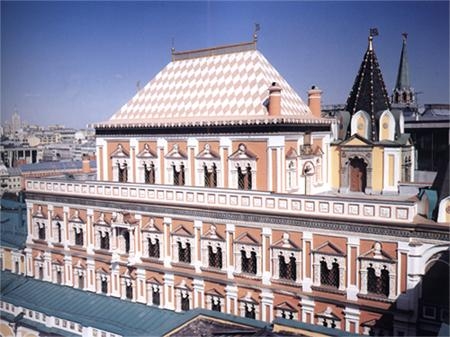 Блестит расписная в «шахмат» кровля дворца. Даже не верится, что перед тобой не сказка, а явь. В старину здание из камня возводились редко, и Теремной дворец вызвал восторг всей Москвы. Позже  знатные бояре, купцы стали строить терема и каменные палаты. Красочность, нарядность окутали дворцы и терема. Белокаменные кружева оплели окна.Показ окна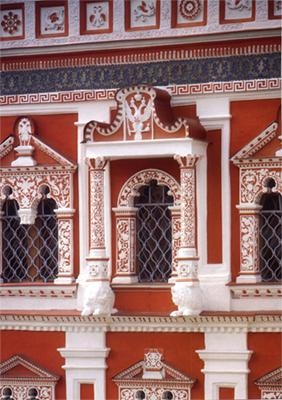 Витые столбики, двойные арочки  над  крыльцом – всё это создавало новый облик города.-А теперь давайте войдем внутрь терема. Показ интерьера терема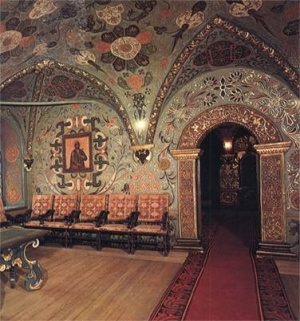 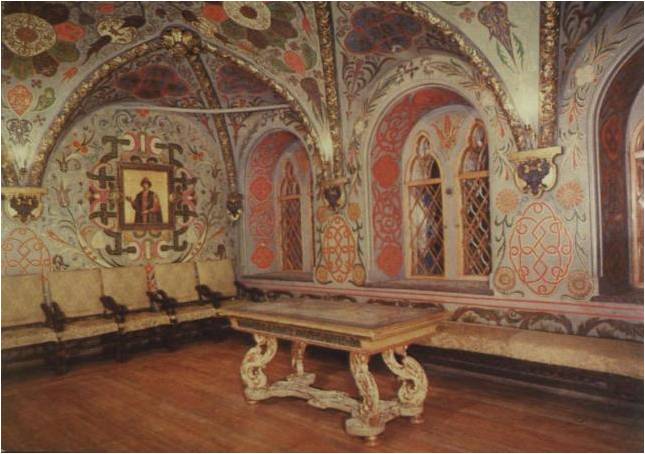 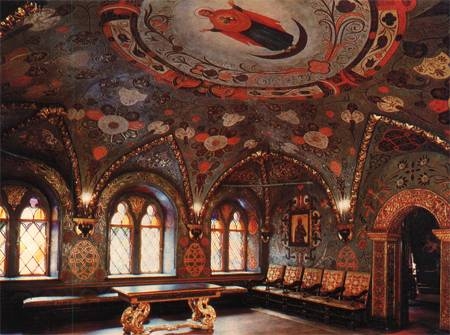 	Учитель. – Комнаты терема назывались палаты. Потолки в палатах были сводчатые, скругленные  как небосвод и поддерживались крепкими витыми столбами - колоннами.  Самые большие залы,  где устраивались пиры, называли – гридницы. В  палатах  стояли  столы, лавки, княжеский  трон. А  на стенах можно увидеть  портреты  князей, бояр.	- Ребята, поделитесь своими впечатлениями и чувствами, которые    пробуждает красота древних палат Московского кремля.	(Читает ученик)                   В  терему резные двери,На дверях цветы и звери,В изразцах на печке  в  рядПтицы райские  сидят,По стенам резные лавкиИ дубовый стол резной.Возле печки сохнут травки;Собирали их весной.                                Н. Кончаловская     - Как же называется такой рисунок, который служит для украшения архитектуры,  интерьера и предметов быта?(Рисунок,  служащий для  украшения предметов или архитектуры, состоящий из ритмически упорядоченных  элементов называют – узор или орнамент.)Какие виды орнамента Вы знаете, и почему они так называются?Демонстрация на экране различных орнаментов. Ученики.  Геометрический орнамент   состоит из геометрических фигур.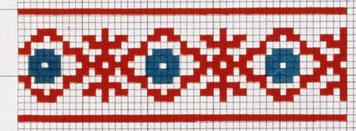 Растительный орнамент  составлен из  трав, листьев, цветов. Поэтому русские мастера изображали красоту русской природы.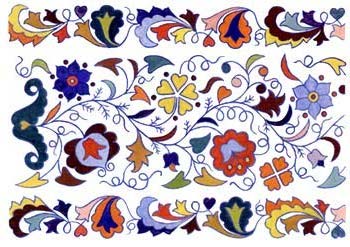 Зооморфный   орнамент  всегда состоит из стилизованных птиц,  зверей.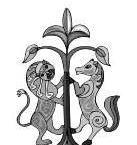 Учитель.   В древней Руси орнаменты  имели  магический смысл – являлись  оберегом, защищали людей  по их представлению от «дурного глаза» и «нечистой силы».  С принятием христианства на Руси изменился смыл орнамента, теперь он выражает роскошь и богатство. - В декорирование интерьера  теремов, какому виду орнамента отдают предпочтение русские мастера?Ученики. Русские мастера для украшения  палат отдают предпочтение растительному  орнаменту.Учитель.    Сегодня вы будите  изображать интерьер палаты.6. Последовательность выполнения работы.Рисуем главную стену палаты.Показываем глубину комнаты.Наметить сводчатый потолок.Наметить  столбы – колоны, на которых держится свод.Изображение витых колон.Наметить окна.Последовательное изображение окна.Наметить рисунок пола.Украшение элементов интерьера орнаментом.Цветовое  решение фона.Выразительность работы.7. Физминутка. «Аленький цветочек»8.Практическая работа. При выполнении практической работы  учитель  напоминает последовательность выполнения работы.По необходимости дает индивидуальные рекомендации.Напоминает  об общей аккуратности.По окончании работы  ученики  приводят в порядок рабочие места. 9.Итог урока. Проводится коллективное обсуждение рисунков.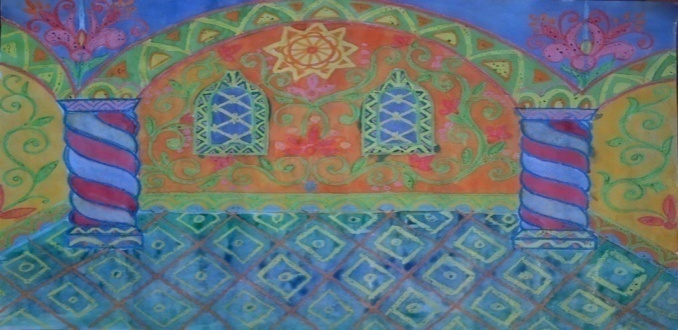 10. Рефлексия.  Итог урока.-Что особенно заинтересовало вас во время урока?– Что нового узнали на уроке?– Чем авторская сказка отличается от народной сказки? Что общего во всех сказках? – Какова главная мысль этой сказки? Чему был посвящен урок и тема?– Владимир Солоухин в своем очерке «Аксаковские места» пишет о сказке «Аленький цветочек»: «Главное в ней – доброта и любовь. И то, что нехорошие чувства: жадность, зависть, себялюбие – не торжествуют, а черное зло побеждено. Чем побеждено? Любовью, Добром, Благодарностью. Эти качества живут в душе человека, они суть души и ее лучшие побуждения. Они-то и есть тот аленький цветочек, который посеян в душе каждого человека, важно только, чтобы он пророс и расцветал».– Помните, что аленький цветок приносит удачу только смелым, добрым, бескорыстным людям. Пусть этот цветок напоминает вам о сострадании, верности и любви к окружающим вас людям.       Аленький цветочек – символ настоящей любви.  Любовь, доброта и сострадание - самые главные человеческие чувства. Они могут изменить не только человека, которого мы любим, но и мир вокруг сделать лучше, чище, красивее.      Я желаю, чтобы   вы выросли добрыми честными людьми, ради своих близких готовых на все. Домашнее задание: пересказ  понравившегося отрывка.ПРИЛОЖЕНИЕ 3Методическая разработка интегрированного внеурочного занятия ( духовно-нравственное направление развития личности)(1-2 класс, ведущий предмет окружающий мир)СодержаниеТема: «Что мы Родиной зовем?»Цель: Формировать представления о малой родине, России, ее природе, городах, народе, своем городе или селе как части большой страны; познакомить с государственной символикой, картой страны.	Планируемые образовательные результаты: Предметные (объем освоения и уровень владения компетенциями): научатся определять, как называется наша страна и ее столица, какие народы живут в России; сравнивать, различать и описывать герб и флаг России, рассказывать о малой родине и Москве как столице государства; получат возможность научиться работать с картой, находить на ней необходимые географические объекты.Метапредметные (компоненты культурно-компетентностного опыта/приобретенная компетентность – целостно-смысловая): регулятивные – овладеть способностью понимать учебную задачу урока и стремиться ее выполнять; познавательные – отвечать на вопросы, обобщать собственное представление, соотносить изученные понятия с примерами из реальной жизни; коммуникативные – формировать готовность слушать собеседника и вести диалог, оценивать свои достижения на уроке; владеть диалогической формой речи в заданной сюжетно-ролевой ситуации; умеют вступать в речевое общение, пользоваться книгой, рабочей тетрадью.Личностные: формирование чувства гордости за свою Родину, российский народ и историю России, уважительного отношения к иному мнению; принятие и освоение социальной роли обучающегося, развитие мотивов учебной деятельности и формирование личностного смысла учения.Методы и формы обучения: объяснительно-иллюстративный, индивидуальная, фронтальная	Оборудование:  изображение флага и герба РФ и СССР, текст гимна РФ, аудиозапись песни «С чего начинается Родина» (В. Баснер,  М. Матусовский, исполнитель, М. Бернес), карточки с пословицами, фотографии, презентация, Подготовительная работа: работа со словарём, поиск толкования слов, разучивание стихотворений о родине.Ход  занятия.1. Организационный момент. Просмотр фотографий.- Что же такое для человека Родина? Что он считает своей Родиной?Никто не возьмется перечислить всего, что стоит за этим большим и ёмким словом Родина. Родина! Это слово с детства знает каждый. Родина – это то место, где ты родился, где ты живёшь со своими родителями, со своими друзьями. (Звучит  песня «С чего начинается Родина»).	-Определите, какая тема занятия у нас сегодня?2. Беседа. Выступление детей.-  Откуда произошло само слово «родина»? Послушаем ребят, им было дано задание найти значение этого слова в словарях. 1 обучающийся: Слово РОДИНА произошло от древнего слова род, которое обозначает группу людей, объединённых кровным родством. Каждый из нас - потомок какого-либо старинного рода. А само слово род обозначает древнейшего бога славян Рода. Главный город племени россов называется Родень (Родня). Он был посвящён богу Роду.2 обучающийся: РОДИНА – страна, город, где человек родился.- Какие близкие по смыслу слова к слову «Родина» вы знаете? (родить, родители, родной, родник, родичи, родинка, народ, родственник…)- Посмотрите, ребята, какие добрые, тёплые, родные слова оказались близкими слову родина. Давайте послушаем стихи русских поэтов о Родине в исполнении ребят. (Приложение 1)Что мы Родиной зовём?
Край, в котором мы растём,
И берёзки, вдоль которых
Взявшись за руки, идём.
Что мы Родиной зовём?Солнце в небе голубом.
И душистый, золотистый
Хлеб за праздничным столом.
Что мы Родиной зовём?
Край, где мы с тобой живём…                               В. СтепановБерегите Россию – 
Нет России другой. 
Берегите её тишину и покой,
Это небо и солнце,
Этот хлеб на столе
И родное оконце
В позабытом селе…
Берегите Россию,
Без неё нам не жить.
Берегите её.
Чтобы вечно ей быть
Нашей правдой и силой,
Всею нашей судьбой.
Берегите Россию – 
Нет России другой.                Е. Синицын...Люблю тебя, моя Россия,
За ясный свет твоих очей, 
За ум, за подвиги святые,
За голос звонкий, как ручей...
Люблю твои луга и нивы,
Прозрачный звон твоих равнин,
К воде склонившиеся ивы,
Верха пылающих рябин.
Люблю тебя с твоей тайгою,
С воспетым трижды камышом,
С великой Волгою-рекою.
С могучим быстрым Иртышом.
Люблю, глубоко понимаю 
Степи задумчивую грусть.
Люблю все то, что называю
Одним широким словом «Русь»!                                         С. ВасильеваНет на свете родины милее,
Где других лазурней небеса, 
Солнце ярче, звезды всех светлее,
Где отрадны рощи и леса;
Где в реках стремительные воды
Голубеют, словно бирюза,
Где, когда настанет непогода,
Весь народ выходит, как гроза!
Нет на свете Родины дороже.
Надо все нам делать для нее,
Чтобы день, который нами прожит,
Каждым часом радовал ее.
Всюду всё в ее раздольях – наше.
Отдадим ей думы и дела
И кругом садами опояшем,
Чтобы вечно Родина цвела!                         А. Прокофьева. 3. Игра «Пословицы»( Дети собирают по группам) (Приложение 4)- Из рассыпанных частей составьте пословицы, объясните, как вы их понимаете. О Родине сложено в народе много пословиц. Какие пословицы о Родине знаете вы?4.  Беседа «Наша родина – Россия». - Наше государство называется Россия, Российская Федерация.- А чем отличается одно государство от другого? (Языком, на котором говорит народ; историей; обычаями; географическим положением; символикой). (Приложение 2)- Назовите основные символы государства (флаг, герб, гимн, слайд 1-8)Где в повседневной жизни можно увидеть изображение герба и флага России?Чтение стихов обучающимисяБелый цвет – берёзка.
Синий – неба цвет. 
Красная полоска – 
Солнечный рассвет.                В. СтепановУ России величавой
На гербе орёл двуглавый, 
Чтоб на запад и восток
Он смотреть бы сразу мог.
Сильный, мудрый он и гордый.
Он – России дух свободный.                    В. Степанов- А сейчас проверим как вы запомнили цвета нашего флага? ( На столе каждой группы цветные карточки (Приложение 4)) Соберите флаг Российской Федерации.5. Беседа о гимне.Слушается запись отрывка гимна РФ.- Гимн – это торжественная песня, которая исполняется в особых случаях: во время национальных праздников, подъёма Государственного флага, проведения воинских ритуалов, во время спортивных праздников. Когда звучит гимн, все встают, мужчины снимают головные уборы. Так проявляется уважение к стране. Гимн прославляет могущество, свободу, славу, мудрость, обширные просторы, силу нашей Родины, выражает веру в лучшее будущее нашей страны. Каждый человек должен знать слова гимна своей Родины. 6. Просмотр презентации.- У каждого из нас есть своя малая Родина - это то место, где ты родился и вырос. Ребята как называется село, в котором мы живем? А сейчас мы посмотрим презентацию об истории нашего села, и ребята прочтут нам стихотворения (просмотр). (Приложение 3)7. Подведение итогов. Так что же такое Родина? С чего она начинается? Что нового узнали на занятии? Чем хочется поделиться? - В большой стране у каждого человека есть свой маленький уголок – деревня или город, улица, дом, где он родился. Это его маленькая родина, а из множества таких маленьких уголков и состоит наша общая, великая Родина. Родина начинается на пороге твоего дома. Она огромна и прекрасна. И у каждого она одна. Как мама. Родина – мать своего народа. Она гордится своими сыновьями и дочерьми, заботится о них; приходит на помощь, придает силы.«Мы любим Родину. А любить Родину – значит жить с ней одной жизнью». Так писал Юрий Яковлев. Я хочу отметить всех ребят и вручить вам памятные открытки с видами нашего села Таврово. Молодцы!На этом наше занятие заканчивается, но не заканчивается разговор о Родине, о городе, который мы будем продолжать в городских музеях, на выставках, экскурсиях по городу. Спасибо.Библиографический список1.Быков А. В. Организационно – педагогические вопросы патриотического 
воспитания в школе. Воспитание школьников. – 2006 - № 6. С.24-322. Государственные символы России. Герб. Флаг. Гимн. В помощь учителям начальных классов. /Сост. Т.В. Шепелева.- Волгоград: Учитель, 2005.3.Государственные символы России. Моя Родина – Россия./Под ред. Алексеева Ю.А.- М.: Триада – фарм, 2002.4.Государственные символы России./ Под ред. М. Голованов, В.Н. Шергин. – М.: Росмэн, 2005.5.Пчелов Е.В. Государственные символы России – герб, флаг, гимн.- М.: ТИД Русское слово – РС, 2002.6. Сапрыков В. Н. Государственная символика регионов России / Под  ред.          А. Я. Дегтярев– М.:  Парад, 2004Приложение 1.Родная земля!Холмы, перелески, Луга и поля —  Родная, зелёная Наша земля.  Земля, где я сделал Свой первый шажок, Где вышел когда-то К развилке дорог. И понял, что это Раздолье полей —  Частица великой Отчизны моей. (Г. Ладонщиков)Наша Родина!И красива и богата Наша Родина, ребята. Долго ехать от столицы До любой ее границы.Все вокруг свое, родное: Горы, степи и леса: Рек сверканье голубое, Голубые небеса. Каждый город Сердцу дорог, Дорог каждый сельский дом. Все в боях когда-то взято И упрочено трудом! (Г. Ладонщиков)Что мы Родиной зовем?Что мы Родиной зовём? Дом, где мы с тобой живём, И берёзки, вдоль которых Рядом с мамой мы идём. Что мы Родиной зовём? Поле с тонким колоском, Наши праздники и песни, Тёплый вечер за окном. Что мы Родиной зовём? Всё, что в сердце бережём, И под небом синим-синим Флаг России над Кремлём. (В. Степанов)Какая наша Родина!Цветёт над тихой речкой яблоня. Сады, задумавшись, стоят.  Какая Родина нарядная, Она сама как дивный сад!Играет речка перекатами, В ней рыба вся из серебра, Какая Родина богатая, Не сосчитать её добра!Бежит волна неторопливая, Простор полей ласкает глаз. Какая Родина счастливая, И это счастье всё для нас! (В. Боков)РодинаЕсли скажут слово «родина»,  Сразу в памяти встаёт  Старый дом, в саду смородина,  Толстый тополь у ворот,У реки берёзка-скромница  И ромашковый бугор...  А другим, наверно, вспомнится  Свой родной московский двор.В лужах первые кораблики,  Где недавно был каток,  И большой соседней фабрики  Громкий, радостный гудок.Или степь от маков красная,  Золотая целина...  Родина бывает разная,  Но у всех она одна! (З. Александрова)ПриветПривет тебе, мой край родной, С твоими тёмными лесами, С твоей великою рекой, И неоглядными полями!Привет тебе, народ родимый, Герой труда неутомимый, Среди зимы и в летний зной! Привет тебе, мой край родной! (С. Дрожжин)Гой, ты, Русь, моя родная... Гой ты, Русь моя родная,  Хаты — в ризах образа...  Не видать конца и края —  Только синь сосет глаза. Как захожий богомолец,  Я смотрю твои поля.  А у низеньких околиц  Звонко чахнут тополя. Пахнет яблоком и медом  По церквам твой кроткий Спас,  И гудит за коcогором  На лугах веселый пляс. Побегу по мятой стежке  На приволь зеленых лех,  Мне навстречу, как сережки,  Прозвенит девичий смех. Если крикнет рать святая:  «Кинь ты Русь, живи в раю!»,  Я скажу: «Не надо рая,  Дайте родину мою».  (С. Есенин)Приложение 2.История возникновения флага, герба, гимна. Каждый гражданин страны должен не только узнавать символику своего государства, но и знать историю и значение каждого символа. Как вы думаете, почему на флаге нашего государства используются такие  цвета, как белый, красный, синий? Посмотрите на флаг РФ. А как вы думаете, наше государство всегда так называлось? Нет, раньше был СССР. Правильно, было другое государство, соответственно, и государственная символика была другой. Посмотрите на флаг СССР. Красный цвет –  цвет борьбы, серп и молот – символ рабочих и крестьян. А что означают цвета на современном флаге России?Красный цвет – символизирует героическое прошлое, а также решимость в принятии решения. Синий цвет на флаге означает, что наша страна имеет выход в море, является морской державой.Белый цвет – чистота помыслов, справедливость, благородство. Многие государства используют именно эти цвета в своей символике. Поэтому важно запомнить расположение цветов на нашем флаге РФ: белый, синий, красный.В каком году был принят флаг РФ? 11 декабря 1993 года.А какой государственный символ был принят в этом же (1993) году, 30 ноября? Герб. Что представляет собой герб РФ? Щит с изображением двуглавого орла? Почему именно орёл изображён на гербе?Орёл – сильная, быстрая, ловкая, зоркая, гордая птица, как Россия. А почему орёл двуглавый?Россия находится между Европой и Азией, одна голова контролирует Азию, другая – Европу.Что у орла в лапах? Что на груди, в центре?В левой лапе – держава, наше государство. В правой –скипетр, который символизирует власть. На груди копьеносец – Георгий Победоносец. Где ещё вы видели этот символ? Это герб столицы нашего государства – Москвы. А ещё его можно увидеть на копейках. Учитель демонстрирует копейки.В СССР герб тоже был иной. Давайте посмотрим и прочитаем его символы. Что символизирует земной шар?Пролетарии всех стран, объединяйтесь. А 15 ленточек – 15 стран-сестёр, входивших в СССР.А торжественная песнь, которая объединяет людей одной страны, сплачивает их называется государственным гимном.Государственный гимн был принят в 8 декабря 2000 года (композитор Александров, автор текста С. Михалков).Уважающий себя гражданин должен знать гимн своего государства наизусть. Давайте вспомним строчки из гимна.Россия – священная наша держава, Россия – любимая наша страна. Могучая воля, великая слава –Твоё достоянье на все времена! Славься, отечество наше свободное,Братских народов союз вековой,Предками данная мудрость народная!Славься, страна! Мы гордимся тобой!– Какие чувства вы испытываете, когда слышите строчки гимна? Гордость, торжественность. Хочется взяться за руки, объединиться. Приложение 3Презентация. История нашего села.Приложение 4Учебный предметОтветы  учащихся, верхняя строка – чел., нижняя - %Ответы  учащихся, верхняя строка – чел., нижняя - %Ответы  учащихся, верхняя строка – чел., нижняя - %Ответы  учащихся, верхняя строка – чел., нижняя - %Ответы  учащихся, верхняя строка – чел., нижняя - %Ответы  учащихся, верхняя строка – чел., нижняя - %Ответы  учащихся, верхняя строка – чел., нижняя - %Учебный предметЛюблю  эти урокиМогу самостоятельно работать на урокеЛюблю поиск дополнительного   материала Работаю хорошо, но с помощью учителя,  других Заставляют заниматьсяНе люблю эти урокиРусский язык222220400Русский язык85%85%77%15%00Литературное чтение222220400Литературное чтение85%85%77%15%00Математика191910400Математика73%73%38%15%00Окружающий мир222218200Окружающий мир85%85%69%7%001.Внеурочное занятие «Что мы Родиной зовем?»      32.Библиографический список     7 3.Приложение:Приложение №1 - Стихотворения о Родине Приложение №2 – История возникновения флага, герба, гимнаПриложение №3 – ПрезентацияПриложение №4 – Цветные карточки, карточки с пословицами     8Всякому мила а чужая - мачехаРодная сторона – мать,своя сторонаНа чужой сторонушкев чужом - воронаЧужбина – калина,рад своей воронушкеВ родном краю сокол,родина - малинаВсякому мила а чужая - мачехаРодная сторона – мать,своя сторонаНа чужой сторонушкев чужом - воронаЧужбина – калина,рад своей воронушкеВ родном краю сокол,родина - малина